Отчет о проведенных профилактических мероприятиях по противодействию коррупцииза 2019-2020 учебный год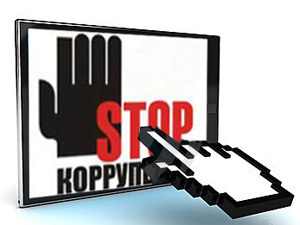 №п\пМероприятияОтветственные исполнителиСрок выполненияОтчет о выполнении1.Нормативное обеспечение противодействия коррупцииНормативное обеспечение противодействия коррупцииНормативное обеспечение противодействия коррупции1.1.Разработка и утверждение плана работы по противодействию коррупции в МБОУ «Ягуновская СОШ», в том числе по предупреждению проявлений бытовой коррупцииДиректорЗам.директора по УВРАвгуст 2019годаВыполнено1.2.Экспертиза действующих локальных нормативных актов учреждения на наличие коррупционной составляющейДиректорЗам.директора по УВРПостоянноВыполнено1.3.Анализ и уточнение должностных обязанностей работников, исполнение которых в наибольшей мере подвержено риску коррупционных проявленийДиректорСпециалист по кадрамСентябрьВыполнено2. Организация взаимодействия с правоохранительными органамиОрганизация взаимодействия с правоохранительными органамиОрганизация взаимодействия с правоохранительными органами2.1Обмен информацией в рамках межсетевого взаимодействия в объёме компетенцииДиректорПостоянноВыполнено2.2.Оказание содействия правоохранительным органам в проведении проверок информации по коррупционным правонарушенияДиректорПостоянноВыполнено3.Организация взаимодействия с родителями и общественностью Организация взаимодействия с родителями и общественностью Организация взаимодействия с родителями и общественностью 3.1.Рассмотрение в соответствии с действующим законодательством обращений граждан, содержащих сведения о коррупции по вопросам, находящимся в компетенции администрации школыДиректорПо мере поступления обращенийВыполнено3.2.Организация работы "Горячей линии" в  лицее для сбора и обобщения информации по фактам коррупцииДиректорПостоянноВыполнено3.3.Проведение родительских собраний по ознакомлению родителей обучающихся с нормативными актами  УО Кемеровского муниципального района, локальными актами лицея по вопросу предоставления гражданам платных образовательных услуг, привлечения и использования благотворительных средств и мерах по предупреждению незаконных сборов денежных средств с родителей.ДиректорДо 10 сентябряВыполнено3.4.Размещение на официальном сайте учреждения Публичного доклада директора, ПФХД и муниципального задания с отчётом об их исполненииДиректорДо 15 сентябряВыполнено3.5.Ведение на официальном сайте школы странички «Противодействие коррупции»ДиректорПостоянноВыполнено3.6.Проведение социологического исследования среди родителей по теме «Удовлетворённость потребителей качеством образовательных услуг»Зам. директора по УВРоктябрьфевральВыполнено3.7.Осуществление личного приёма граждан администрацией учрежденияДиректорЗаместители директораПриемные дниВыполнено3.8.Обеспечение соблюдения порядка административных процедур по приёму и рассмотрению жалоб и обращений гражданДиректорПостоянноВыполнено3.9.Экспертиза жалоб и обращений граждан, поступающих через информационные каналы связи (электронная почта, телефон, гостевая книга сайта лицея) на предмет установления фактов проявления коррупцииДиректорПо мере поступления обращенийВыполнено3.10.Обеспечение наличия в свободном доступе Книги отзывов и пожеланий, открытого (беспарольного) доступ к Гостевой книге сайтаСекретарьПостоянноВыполнено4.Правовое просвещение и повышение антикоррупционной компетентности участников образовательного процессаПравовое просвещение и повышение антикоррупционной компетентности участников образовательного процессаПравовое просвещение и повышение антикоррупционной компетентности участников образовательного процесса4.1Мониторинг изменений действующего законодательства в области противодействия коррупцииДиректорПостоянноВыполнено4.2Рассмотрение вопросов исполнения законодательства о борьбе с коррупцией на совещаниях при директоре, педагогических советахДиректорЗаместитель директора по УВРПостоянноВыполнено4.3Изучение антикоррупционной проблематики в курсе истории и обществознанияУчителя истории и обществознанияВ рамках изучаемых курсовВыполнено4.4.Классные часы «Права человека и гражданина»Классные руководителиПостоянноВыполнено5.Осуществление контроля финансово-хозяйственной и образовательной деятельности учреждения в целях предупреждения коррупцииОсуществление контроля финансово-хозяйственной и образовательной деятельности учреждения в целях предупреждения коррупцииОсуществление контроля финансово-хозяйственной и образовательной деятельности учреждения в целях предупреждения коррупции5.1.Осуществление контроля за соблюдением требований, установленных Федеральным законом от 21.07.2005 №94-ФЗ «О размещении заказов на поставки товаров, выполнение работ, оказание услуг для государственных и муниципальных нужд»ДиректорЗам. директора по АХЧПостоянноВыполнено5.2.Осуществление контроля за соблюдением требований к сдаче в аренду площадей и имущества, обеспечение его сохранности, целевого и эффективного использованияДиректорЗам. директора по АХЧПостоянноВыполнено5.3.Осуществление контроля за целевым использованием бюджетных средствДиректорЗам. директора по АХЧПостоянноВыполнено5.4.Осуществление контроля за подготовкой,  организацией и проведением ОГЭ, ЕГЭДиректорЗам. директора по УВРПостоянноВыполнено5.5Осуществление контроля за получением, учётом, хранением, заполнением и порядком выдачи документов государственного образца об основном общем образовании и о среднем общем образованииДиректорЗам. директора по УВРПостоянноВыполнено 6Повышение эффективности деятельности лицея по противодействию коррупцииПовышение эффективности деятельности лицея по противодействию коррупцииПовышение эффективности деятельности лицея по противодействию коррупции6.1.Принятие кодекса этики и служебного поведения работников лицеяРабочая группаДо 1 сентябряВыполнено6.2Организация контроля за соблюдением кодекса этики и служебного поведения работников лицеяДиректорЗаместитель директора по УВРПостоянноВыполнено6.3Анализ деятельности сотрудников лицея, на которых возложены обязанности по профилактике коррупционных и иных правонарушений.ДиректорЯнварьМайВыполнено6.4.Проведение совещаний трудового коллектива лицея по противодействию коррупцииДиректорЗаместитель директора по УВРПостоянноВыполнено